Lampiran 7DokumentasiSebelum pemberian intervensi pada pembelajaran operasi pengurangan pada siswa tunagrahita ringan kelas VI di SLB Negeri Somba Opu Kabupaten Gowa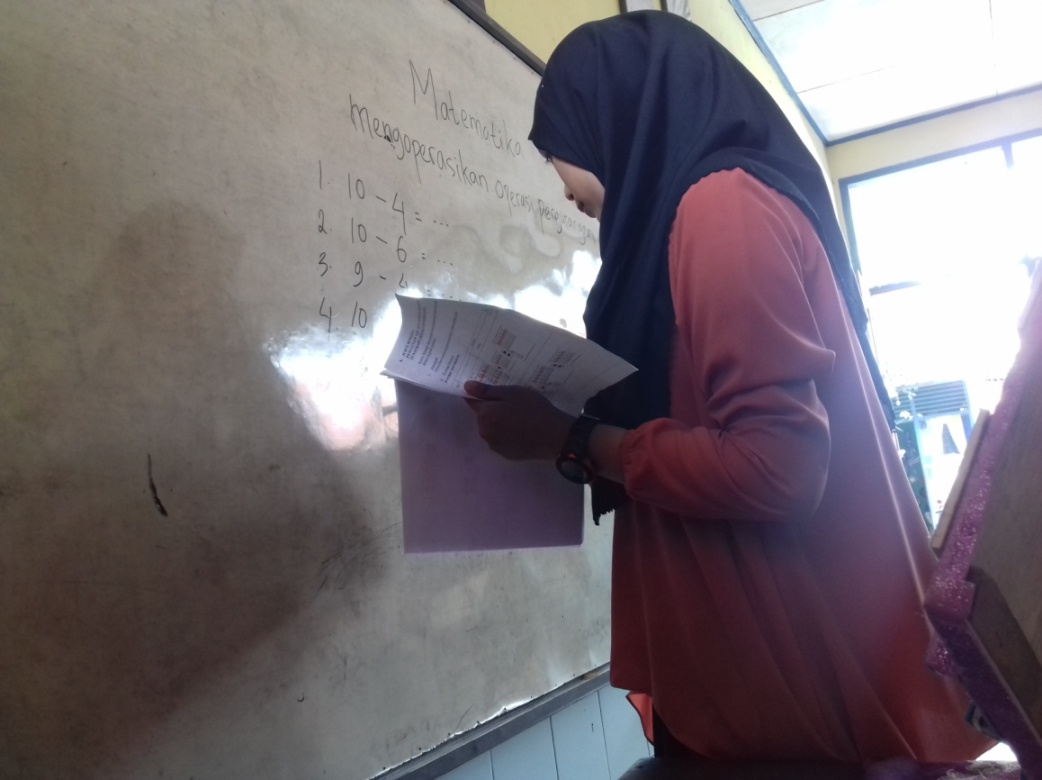 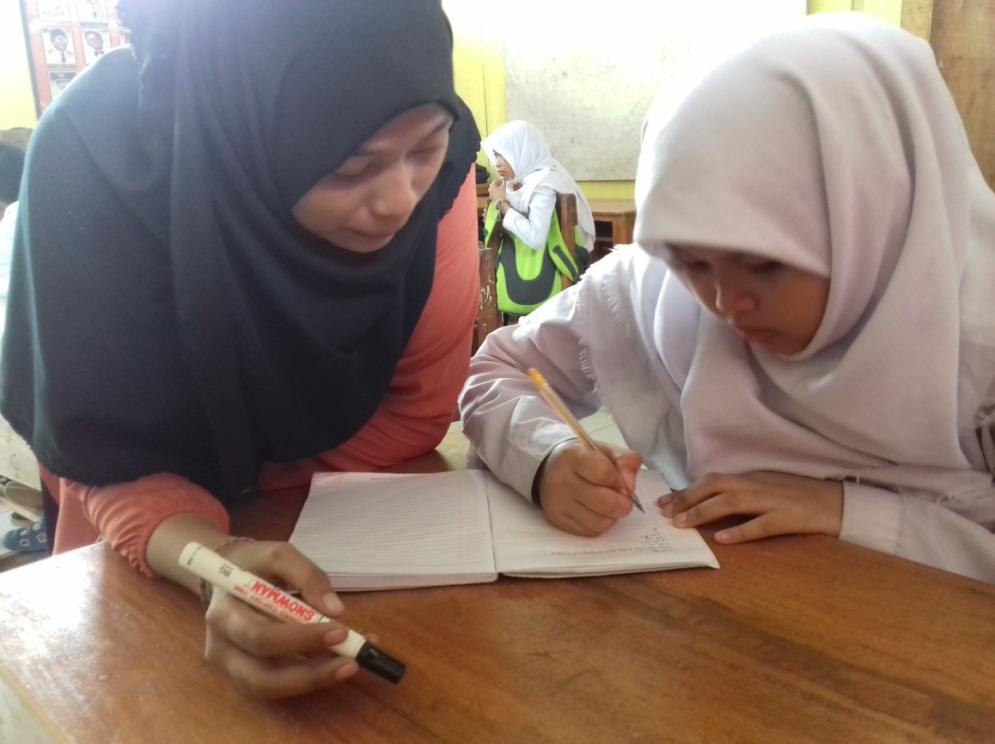 Proses pemberian intervensi pada pembelajaran operasi pengurangan pada siswa tunagrahita ringan kelas VI di SLB Negeri Somba Opu Kabupaten Gowa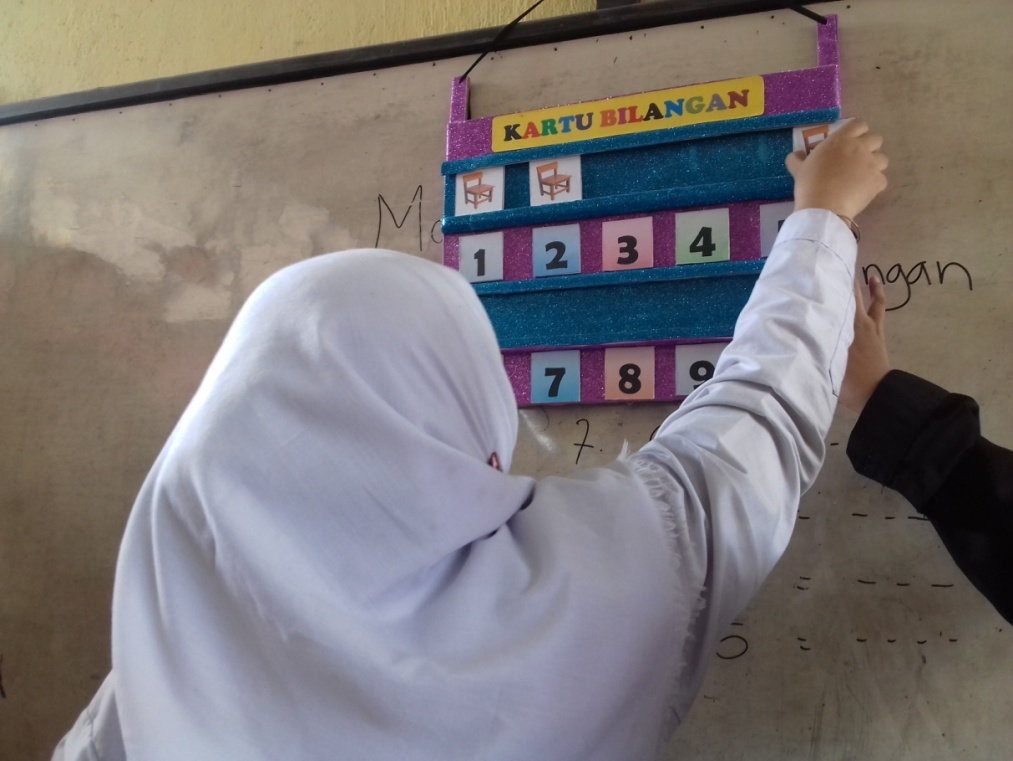 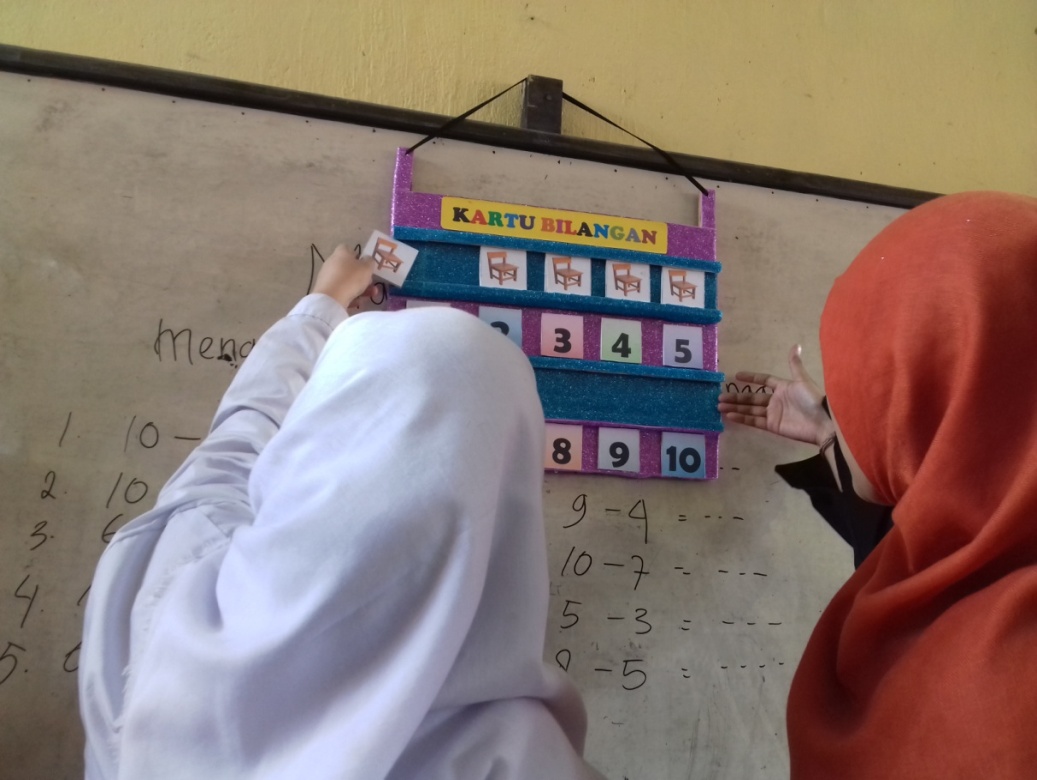 Sesudah pemberian intervensi pada pembelajaran operasi pengurangan pada siswa tunagrahita ringan kelas VI di SLB Negeri Somba Opu Kabupaten Gowa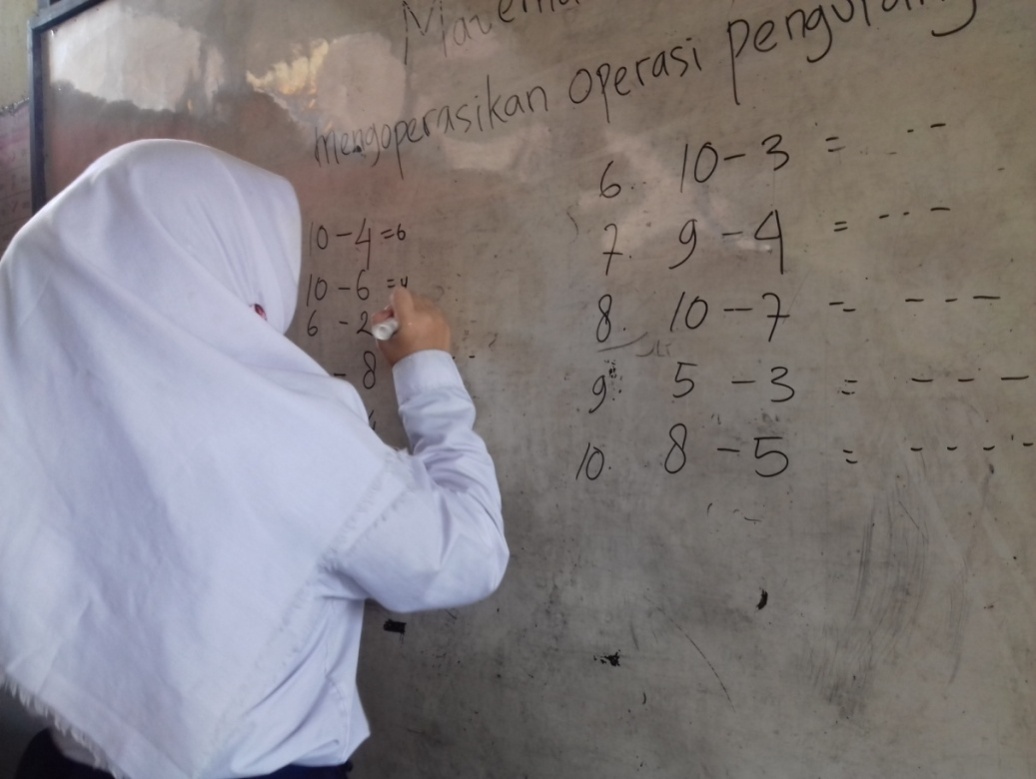 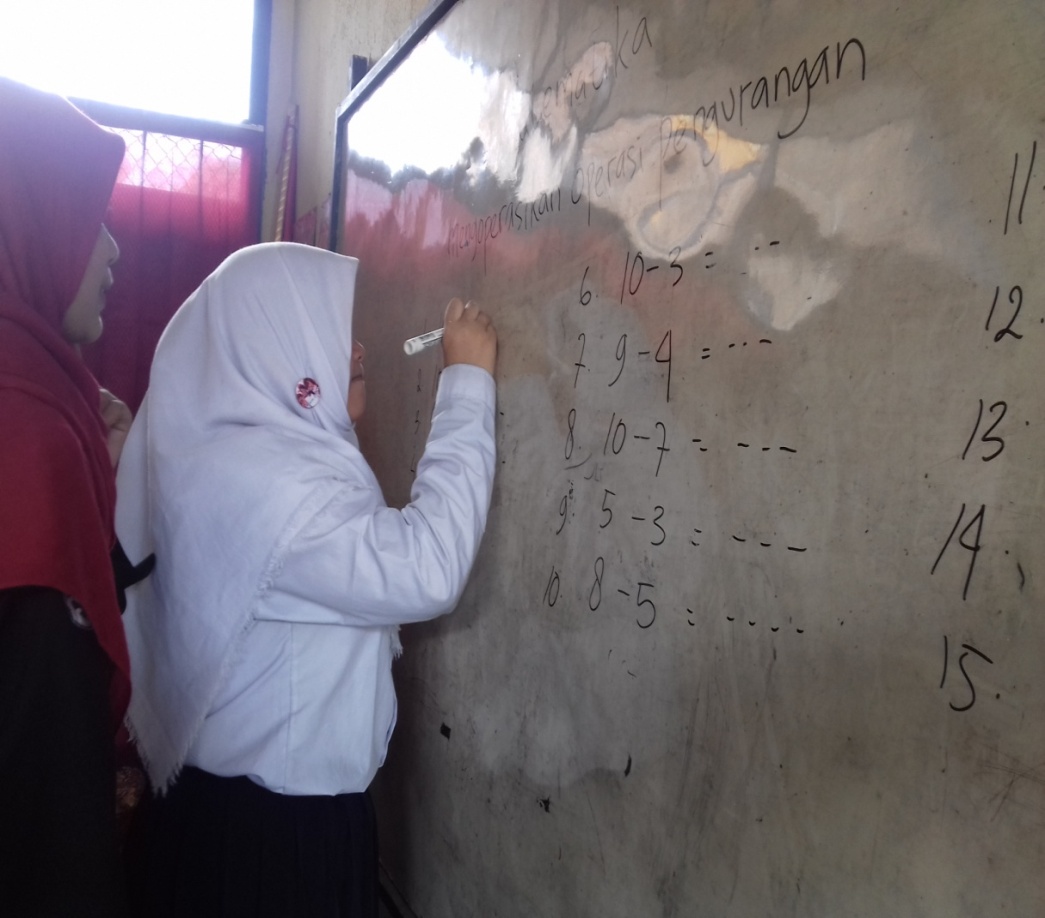 